Teacher:  K. WeyhenmeyerElem. PLC Teacher:  K. WeyhenmeyerElem. PLC Date:10/3/2016Date:10/3/2016Grade:3-5Grade:3-5Content Area: Social Studies (Geography and Environmental Literacy-Introduction to Maps)Content Area: Social Studies (Geography and Environmental Literacy-Introduction to Maps)Content Area: Social Studies (Geography and Environmental Literacy-Introduction to Maps)Content Area: Social Studies (Geography and Environmental Literacy-Introduction to Maps)Objective/Essential Question:What can we use to locate places we want to visit or places in our school?Rational Purpose:Students should be given opportunities to learn different forms of geography to better understand the world they live in. More specifically, students should learn about their state which has three major geographical locations, including the mountains, the piedmont and the coast. Physical Skills: Students will apply their physical abilities during the lesson. They will practice not only gross motor but fine motor skills by activating switches or selecting options with their head, with their hands, or using eye gaze, reaching for materials and interacting with peers and classroom staff.Cognitive Skills:Symbolic: Least assistanceThese students will use picture symbols paired with words (up to 2), presented either by their hand or their head. When in need, a flashlight with be used to increase focus on objects and material.  These students also activate multiple communication devices to participate in the lesson using a variety of methods. Early Symbolic:  Greater assistance This student will occasionally use enlarged picture symbols with a solid color background, preferably black. Materials will be placed diagonally to his body on the left side with a flashlight pointing to the options when needed. This student also activates a variety of communication devices to participate in the lesson.Pre-Symbolic: Most assistanceThese students will need concrete objects or picture symbols presented either to the hand or head. Most of the time, these students will need hand over hand assistance to participate as well as multiple prompts and enough time to process the information.                                               Social Skills (learning teams):The students will have the opportunity to interact with peers and adults. 21st Century Skills:  Critical thinking, technology, global awareness, communicationObjective/Essential Question:What can we use to locate places we want to visit or places in our school?Rational Purpose:Students should be given opportunities to learn different forms of geography to better understand the world they live in. More specifically, students should learn about their state which has three major geographical locations, including the mountains, the piedmont and the coast. Physical Skills: Students will apply their physical abilities during the lesson. They will practice not only gross motor but fine motor skills by activating switches or selecting options with their head, with their hands, or using eye gaze, reaching for materials and interacting with peers and classroom staff.Cognitive Skills:Symbolic: Least assistanceThese students will use picture symbols paired with words (up to 2), presented either by their hand or their head. When in need, a flashlight with be used to increase focus on objects and material.  These students also activate multiple communication devices to participate in the lesson using a variety of methods. Early Symbolic:  Greater assistance This student will occasionally use enlarged picture symbols with a solid color background, preferably black. Materials will be placed diagonally to his body on the left side with a flashlight pointing to the options when needed. This student also activates a variety of communication devices to participate in the lesson.Pre-Symbolic: Most assistanceThese students will need concrete objects or picture symbols presented either to the hand or head. Most of the time, these students will need hand over hand assistance to participate as well as multiple prompts and enough time to process the information.                                               Social Skills (learning teams):The students will have the opportunity to interact with peers and adults. 21st Century Skills:  Critical thinking, technology, global awareness, communicationObjective/Essential Question:What can we use to locate places we want to visit or places in our school?Rational Purpose:Students should be given opportunities to learn different forms of geography to better understand the world they live in. More specifically, students should learn about their state which has three major geographical locations, including the mountains, the piedmont and the coast. Physical Skills: Students will apply their physical abilities during the lesson. They will practice not only gross motor but fine motor skills by activating switches or selecting options with their head, with their hands, or using eye gaze, reaching for materials and interacting with peers and classroom staff.Cognitive Skills:Symbolic: Least assistanceThese students will use picture symbols paired with words (up to 2), presented either by their hand or their head. When in need, a flashlight with be used to increase focus on objects and material.  These students also activate multiple communication devices to participate in the lesson using a variety of methods. Early Symbolic:  Greater assistance This student will occasionally use enlarged picture symbols with a solid color background, preferably black. Materials will be placed diagonally to his body on the left side with a flashlight pointing to the options when needed. This student also activates a variety of communication devices to participate in the lesson.Pre-Symbolic: Most assistanceThese students will need concrete objects or picture symbols presented either to the hand or head. Most of the time, these students will need hand over hand assistance to participate as well as multiple prompts and enough time to process the information.                                               Social Skills (learning teams):The students will have the opportunity to interact with peers and adults. 21st Century Skills:  Critical thinking, technology, global awareness, communicationObjective/Essential Question:What can we use to locate places we want to visit or places in our school?Rational Purpose:Students should be given opportunities to learn different forms of geography to better understand the world they live in. More specifically, students should learn about their state which has three major geographical locations, including the mountains, the piedmont and the coast. Physical Skills: Students will apply their physical abilities during the lesson. They will practice not only gross motor but fine motor skills by activating switches or selecting options with their head, with their hands, or using eye gaze, reaching for materials and interacting with peers and classroom staff.Cognitive Skills:Symbolic: Least assistanceThese students will use picture symbols paired with words (up to 2), presented either by their hand or their head. When in need, a flashlight with be used to increase focus on objects and material.  These students also activate multiple communication devices to participate in the lesson using a variety of methods. Early Symbolic:  Greater assistance This student will occasionally use enlarged picture symbols with a solid color background, preferably black. Materials will be placed diagonally to his body on the left side with a flashlight pointing to the options when needed. This student also activates a variety of communication devices to participate in the lesson.Pre-Symbolic: Most assistanceThese students will need concrete objects or picture symbols presented either to the hand or head. Most of the time, these students will need hand over hand assistance to participate as well as multiple prompts and enough time to process the information.                                               Social Skills (learning teams):The students will have the opportunity to interact with peers and adults. 21st Century Skills:  Critical thinking, technology, global awareness, communicationObjective/Essential Question:What can we use to locate places we want to visit or places in our school?Rational Purpose:Students should be given opportunities to learn different forms of geography to better understand the world they live in. More specifically, students should learn about their state which has three major geographical locations, including the mountains, the piedmont and the coast. Physical Skills: Students will apply their physical abilities during the lesson. They will practice not only gross motor but fine motor skills by activating switches or selecting options with their head, with their hands, or using eye gaze, reaching for materials and interacting with peers and classroom staff.Cognitive Skills:Symbolic: Least assistanceThese students will use picture symbols paired with words (up to 2), presented either by their hand or their head. When in need, a flashlight with be used to increase focus on objects and material.  These students also activate multiple communication devices to participate in the lesson using a variety of methods. Early Symbolic:  Greater assistance This student will occasionally use enlarged picture symbols with a solid color background, preferably black. Materials will be placed diagonally to his body on the left side with a flashlight pointing to the options when needed. This student also activates a variety of communication devices to participate in the lesson.Pre-Symbolic: Most assistanceThese students will need concrete objects or picture symbols presented either to the hand or head. Most of the time, these students will need hand over hand assistance to participate as well as multiple prompts and enough time to process the information.                                               Social Skills (learning teams):The students will have the opportunity to interact with peers and adults. 21st Century Skills:  Critical thinking, technology, global awareness, communicationObjective/Essential Question:What can we use to locate places we want to visit or places in our school?Rational Purpose:Students should be given opportunities to learn different forms of geography to better understand the world they live in. More specifically, students should learn about their state which has three major geographical locations, including the mountains, the piedmont and the coast. Physical Skills: Students will apply their physical abilities during the lesson. They will practice not only gross motor but fine motor skills by activating switches or selecting options with their head, with their hands, or using eye gaze, reaching for materials and interacting with peers and classroom staff.Cognitive Skills:Symbolic: Least assistanceThese students will use picture symbols paired with words (up to 2), presented either by their hand or their head. When in need, a flashlight with be used to increase focus on objects and material.  These students also activate multiple communication devices to participate in the lesson using a variety of methods. Early Symbolic:  Greater assistance This student will occasionally use enlarged picture symbols with a solid color background, preferably black. Materials will be placed diagonally to his body on the left side with a flashlight pointing to the options when needed. This student also activates a variety of communication devices to participate in the lesson.Pre-Symbolic: Most assistanceThese students will need concrete objects or picture symbols presented either to the hand or head. Most of the time, these students will need hand over hand assistance to participate as well as multiple prompts and enough time to process the information.                                               Social Skills (learning teams):The students will have the opportunity to interact with peers and adults. 21st Century Skills:  Critical thinking, technology, global awareness, communicationObjective/Essential Question:What can we use to locate places we want to visit or places in our school?Rational Purpose:Students should be given opportunities to learn different forms of geography to better understand the world they live in. More specifically, students should learn about their state which has three major geographical locations, including the mountains, the piedmont and the coast. Physical Skills: Students will apply their physical abilities during the lesson. They will practice not only gross motor but fine motor skills by activating switches or selecting options with their head, with their hands, or using eye gaze, reaching for materials and interacting with peers and classroom staff.Cognitive Skills:Symbolic: Least assistanceThese students will use picture symbols paired with words (up to 2), presented either by their hand or their head. When in need, a flashlight with be used to increase focus on objects and material.  These students also activate multiple communication devices to participate in the lesson using a variety of methods. Early Symbolic:  Greater assistance This student will occasionally use enlarged picture symbols with a solid color background, preferably black. Materials will be placed diagonally to his body on the left side with a flashlight pointing to the options when needed. This student also activates a variety of communication devices to participate in the lesson.Pre-Symbolic: Most assistanceThese students will need concrete objects or picture symbols presented either to the hand or head. Most of the time, these students will need hand over hand assistance to participate as well as multiple prompts and enough time to process the information.                                               Social Skills (learning teams):The students will have the opportunity to interact with peers and adults. 21st Century Skills:  Critical thinking, technology, global awareness, communicationObjective/Essential Question:What can we use to locate places we want to visit or places in our school?Rational Purpose:Students should be given opportunities to learn different forms of geography to better understand the world they live in. More specifically, students should learn about their state which has three major geographical locations, including the mountains, the piedmont and the coast. Physical Skills: Students will apply their physical abilities during the lesson. They will practice not only gross motor but fine motor skills by activating switches or selecting options with their head, with their hands, or using eye gaze, reaching for materials and interacting with peers and classroom staff.Cognitive Skills:Symbolic: Least assistanceThese students will use picture symbols paired with words (up to 2), presented either by their hand or their head. When in need, a flashlight with be used to increase focus on objects and material.  These students also activate multiple communication devices to participate in the lesson using a variety of methods. Early Symbolic:  Greater assistance This student will occasionally use enlarged picture symbols with a solid color background, preferably black. Materials will be placed diagonally to his body on the left side with a flashlight pointing to the options when needed. This student also activates a variety of communication devices to participate in the lesson.Pre-Symbolic: Most assistanceThese students will need concrete objects or picture symbols presented either to the hand or head. Most of the time, these students will need hand over hand assistance to participate as well as multiple prompts and enough time to process the information.                                               Social Skills (learning teams):The students will have the opportunity to interact with peers and adults. 21st Century Skills:  Critical thinking, technology, global awareness, communicationPlan for Differentiation:Using Bloom’s Revised Taxonomy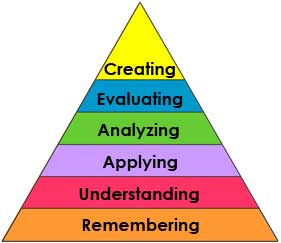 Plan for Differentiation:Using Bloom’s Revised TaxonomyObjective/Essential Question:What can we use to locate places we want to visit or places in our school?Rational Purpose:Students should be given opportunities to learn different forms of geography to better understand the world they live in. More specifically, students should learn about their state which has three major geographical locations, including the mountains, the piedmont and the coast. Physical Skills: Students will apply their physical abilities during the lesson. They will practice not only gross motor but fine motor skills by activating switches or selecting options with their head, with their hands, or using eye gaze, reaching for materials and interacting with peers and classroom staff.Cognitive Skills:Symbolic: Least assistanceThese students will use picture symbols paired with words (up to 2), presented either by their hand or their head. When in need, a flashlight with be used to increase focus on objects and material.  These students also activate multiple communication devices to participate in the lesson using a variety of methods. Early Symbolic:  Greater assistance This student will occasionally use enlarged picture symbols with a solid color background, preferably black. Materials will be placed diagonally to his body on the left side with a flashlight pointing to the options when needed. This student also activates a variety of communication devices to participate in the lesson.Pre-Symbolic: Most assistanceThese students will need concrete objects or picture symbols presented either to the hand or head. Most of the time, these students will need hand over hand assistance to participate as well as multiple prompts and enough time to process the information.                                               Social Skills (learning teams):The students will have the opportunity to interact with peers and adults. 21st Century Skills:  Critical thinking, technology, global awareness, communicationObjective/Essential Question:What can we use to locate places we want to visit or places in our school?Rational Purpose:Students should be given opportunities to learn different forms of geography to better understand the world they live in. More specifically, students should learn about their state which has three major geographical locations, including the mountains, the piedmont and the coast. Physical Skills: Students will apply their physical abilities during the lesson. They will practice not only gross motor but fine motor skills by activating switches or selecting options with their head, with their hands, or using eye gaze, reaching for materials and interacting with peers and classroom staff.Cognitive Skills:Symbolic: Least assistanceThese students will use picture symbols paired with words (up to 2), presented either by their hand or their head. When in need, a flashlight with be used to increase focus on objects and material.  These students also activate multiple communication devices to participate in the lesson using a variety of methods. Early Symbolic:  Greater assistance This student will occasionally use enlarged picture symbols with a solid color background, preferably black. Materials will be placed diagonally to his body on the left side with a flashlight pointing to the options when needed. This student also activates a variety of communication devices to participate in the lesson.Pre-Symbolic: Most assistanceThese students will need concrete objects or picture symbols presented either to the hand or head. Most of the time, these students will need hand over hand assistance to participate as well as multiple prompts and enough time to process the information.                                               Social Skills (learning teams):The students will have the opportunity to interact with peers and adults. 21st Century Skills:  Critical thinking, technology, global awareness, communicationObjective/Essential Question:What can we use to locate places we want to visit or places in our school?Rational Purpose:Students should be given opportunities to learn different forms of geography to better understand the world they live in. More specifically, students should learn about their state which has three major geographical locations, including the mountains, the piedmont and the coast. Physical Skills: Students will apply their physical abilities during the lesson. They will practice not only gross motor but fine motor skills by activating switches or selecting options with their head, with their hands, or using eye gaze, reaching for materials and interacting with peers and classroom staff.Cognitive Skills:Symbolic: Least assistanceThese students will use picture symbols paired with words (up to 2), presented either by their hand or their head. When in need, a flashlight with be used to increase focus on objects and material.  These students also activate multiple communication devices to participate in the lesson using a variety of methods. Early Symbolic:  Greater assistance This student will occasionally use enlarged picture symbols with a solid color background, preferably black. Materials will be placed diagonally to his body on the left side with a flashlight pointing to the options when needed. This student also activates a variety of communication devices to participate in the lesson.Pre-Symbolic: Most assistanceThese students will need concrete objects or picture symbols presented either to the hand or head. Most of the time, these students will need hand over hand assistance to participate as well as multiple prompts and enough time to process the information.                                               Social Skills (learning teams):The students will have the opportunity to interact with peers and adults. 21st Century Skills:  Critical thinking, technology, global awareness, communicationObjective/Essential Question:What can we use to locate places we want to visit or places in our school?Rational Purpose:Students should be given opportunities to learn different forms of geography to better understand the world they live in. More specifically, students should learn about their state which has three major geographical locations, including the mountains, the piedmont and the coast. Physical Skills: Students will apply their physical abilities during the lesson. They will practice not only gross motor but fine motor skills by activating switches or selecting options with their head, with their hands, or using eye gaze, reaching for materials and interacting with peers and classroom staff.Cognitive Skills:Symbolic: Least assistanceThese students will use picture symbols paired with words (up to 2), presented either by their hand or their head. When in need, a flashlight with be used to increase focus on objects and material.  These students also activate multiple communication devices to participate in the lesson using a variety of methods. Early Symbolic:  Greater assistance This student will occasionally use enlarged picture symbols with a solid color background, preferably black. Materials will be placed diagonally to his body on the left side with a flashlight pointing to the options when needed. This student also activates a variety of communication devices to participate in the lesson.Pre-Symbolic: Most assistanceThese students will need concrete objects or picture symbols presented either to the hand or head. Most of the time, these students will need hand over hand assistance to participate as well as multiple prompts and enough time to process the information.                                               Social Skills (learning teams):The students will have the opportunity to interact with peers and adults. 21st Century Skills:  Critical thinking, technology, global awareness, communicationObjective/Essential Question:What can we use to locate places we want to visit or places in our school?Rational Purpose:Students should be given opportunities to learn different forms of geography to better understand the world they live in. More specifically, students should learn about their state which has three major geographical locations, including the mountains, the piedmont and the coast. Physical Skills: Students will apply their physical abilities during the lesson. They will practice not only gross motor but fine motor skills by activating switches or selecting options with their head, with their hands, or using eye gaze, reaching for materials and interacting with peers and classroom staff.Cognitive Skills:Symbolic: Least assistanceThese students will use picture symbols paired with words (up to 2), presented either by their hand or their head. When in need, a flashlight with be used to increase focus on objects and material.  These students also activate multiple communication devices to participate in the lesson using a variety of methods. Early Symbolic:  Greater assistance This student will occasionally use enlarged picture symbols with a solid color background, preferably black. Materials will be placed diagonally to his body on the left side with a flashlight pointing to the options when needed. This student also activates a variety of communication devices to participate in the lesson.Pre-Symbolic: Most assistanceThese students will need concrete objects or picture symbols presented either to the hand or head. Most of the time, these students will need hand over hand assistance to participate as well as multiple prompts and enough time to process the information.                                               Social Skills (learning teams):The students will have the opportunity to interact with peers and adults. 21st Century Skills:  Critical thinking, technology, global awareness, communicationObjective/Essential Question:What can we use to locate places we want to visit or places in our school?Rational Purpose:Students should be given opportunities to learn different forms of geography to better understand the world they live in. More specifically, students should learn about their state which has three major geographical locations, including the mountains, the piedmont and the coast. Physical Skills: Students will apply their physical abilities during the lesson. They will practice not only gross motor but fine motor skills by activating switches or selecting options with their head, with their hands, or using eye gaze, reaching for materials and interacting with peers and classroom staff.Cognitive Skills:Symbolic: Least assistanceThese students will use picture symbols paired with words (up to 2), presented either by their hand or their head. When in need, a flashlight with be used to increase focus on objects and material.  These students also activate multiple communication devices to participate in the lesson using a variety of methods. Early Symbolic:  Greater assistance This student will occasionally use enlarged picture symbols with a solid color background, preferably black. Materials will be placed diagonally to his body on the left side with a flashlight pointing to the options when needed. This student also activates a variety of communication devices to participate in the lesson.Pre-Symbolic: Most assistanceThese students will need concrete objects or picture symbols presented either to the hand or head. Most of the time, these students will need hand over hand assistance to participate as well as multiple prompts and enough time to process the information.                                               Social Skills (learning teams):The students will have the opportunity to interact with peers and adults. 21st Century Skills:  Critical thinking, technology, global awareness, communicationObjective/Essential Question:What can we use to locate places we want to visit or places in our school?Rational Purpose:Students should be given opportunities to learn different forms of geography to better understand the world they live in. More specifically, students should learn about their state which has three major geographical locations, including the mountains, the piedmont and the coast. Physical Skills: Students will apply their physical abilities during the lesson. They will practice not only gross motor but fine motor skills by activating switches or selecting options with their head, with their hands, or using eye gaze, reaching for materials and interacting with peers and classroom staff.Cognitive Skills:Symbolic: Least assistanceThese students will use picture symbols paired with words (up to 2), presented either by their hand or their head. When in need, a flashlight with be used to increase focus on objects and material.  These students also activate multiple communication devices to participate in the lesson using a variety of methods. Early Symbolic:  Greater assistance This student will occasionally use enlarged picture symbols with a solid color background, preferably black. Materials will be placed diagonally to his body on the left side with a flashlight pointing to the options when needed. This student also activates a variety of communication devices to participate in the lesson.Pre-Symbolic: Most assistanceThese students will need concrete objects or picture symbols presented either to the hand or head. Most of the time, these students will need hand over hand assistance to participate as well as multiple prompts and enough time to process the information.                                               Social Skills (learning teams):The students will have the opportunity to interact with peers and adults. 21st Century Skills:  Critical thinking, technology, global awareness, communicationObjective/Essential Question:What can we use to locate places we want to visit or places in our school?Rational Purpose:Students should be given opportunities to learn different forms of geography to better understand the world they live in. More specifically, students should learn about their state which has three major geographical locations, including the mountains, the piedmont and the coast. Physical Skills: Students will apply their physical abilities during the lesson. They will practice not only gross motor but fine motor skills by activating switches or selecting options with their head, with their hands, or using eye gaze, reaching for materials and interacting with peers and classroom staff.Cognitive Skills:Symbolic: Least assistanceThese students will use picture symbols paired with words (up to 2), presented either by their hand or their head. When in need, a flashlight with be used to increase focus on objects and material.  These students also activate multiple communication devices to participate in the lesson using a variety of methods. Early Symbolic:  Greater assistance This student will occasionally use enlarged picture symbols with a solid color background, preferably black. Materials will be placed diagonally to his body on the left side with a flashlight pointing to the options when needed. This student also activates a variety of communication devices to participate in the lesson.Pre-Symbolic: Most assistanceThese students will need concrete objects or picture symbols presented either to the hand or head. Most of the time, these students will need hand over hand assistance to participate as well as multiple prompts and enough time to process the information.                                               Social Skills (learning teams):The students will have the opportunity to interact with peers and adults. 21st Century Skills:  Critical thinking, technology, global awareness, communicationMaterialsGlueMarkersPaperMap of NCPicture symbolsworksheetsMaterialsGlueMarkersPaperMap of NCPicture symbolsworksheetsObjective/Essential Question:What can we use to locate places we want to visit or places in our school?Rational Purpose:Students should be given opportunities to learn different forms of geography to better understand the world they live in. More specifically, students should learn about their state which has three major geographical locations, including the mountains, the piedmont and the coast. Physical Skills: Students will apply their physical abilities during the lesson. They will practice not only gross motor but fine motor skills by activating switches or selecting options with their head, with their hands, or using eye gaze, reaching for materials and interacting with peers and classroom staff.Cognitive Skills:Symbolic: Least assistanceThese students will use picture symbols paired with words (up to 2), presented either by their hand or their head. When in need, a flashlight with be used to increase focus on objects and material.  These students also activate multiple communication devices to participate in the lesson using a variety of methods. Early Symbolic:  Greater assistance This student will occasionally use enlarged picture symbols with a solid color background, preferably black. Materials will be placed diagonally to his body on the left side with a flashlight pointing to the options when needed. This student also activates a variety of communication devices to participate in the lesson.Pre-Symbolic: Most assistanceThese students will need concrete objects or picture symbols presented either to the hand or head. Most of the time, these students will need hand over hand assistance to participate as well as multiple prompts and enough time to process the information.                                               Social Skills (learning teams):The students will have the opportunity to interact with peers and adults. 21st Century Skills:  Critical thinking, technology, global awareness, communicationObjective/Essential Question:What can we use to locate places we want to visit or places in our school?Rational Purpose:Students should be given opportunities to learn different forms of geography to better understand the world they live in. More specifically, students should learn about their state which has three major geographical locations, including the mountains, the piedmont and the coast. Physical Skills: Students will apply their physical abilities during the lesson. They will practice not only gross motor but fine motor skills by activating switches or selecting options with their head, with their hands, or using eye gaze, reaching for materials and interacting with peers and classroom staff.Cognitive Skills:Symbolic: Least assistanceThese students will use picture symbols paired with words (up to 2), presented either by their hand or their head. When in need, a flashlight with be used to increase focus on objects and material.  These students also activate multiple communication devices to participate in the lesson using a variety of methods. Early Symbolic:  Greater assistance This student will occasionally use enlarged picture symbols with a solid color background, preferably black. Materials will be placed diagonally to his body on the left side with a flashlight pointing to the options when needed. This student also activates a variety of communication devices to participate in the lesson.Pre-Symbolic: Most assistanceThese students will need concrete objects or picture symbols presented either to the hand or head. Most of the time, these students will need hand over hand assistance to participate as well as multiple prompts and enough time to process the information.                                               Social Skills (learning teams):The students will have the opportunity to interact with peers and adults. 21st Century Skills:  Critical thinking, technology, global awareness, communicationObjective/Essential Question:What can we use to locate places we want to visit or places in our school?Rational Purpose:Students should be given opportunities to learn different forms of geography to better understand the world they live in. More specifically, students should learn about their state which has three major geographical locations, including the mountains, the piedmont and the coast. Physical Skills: Students will apply their physical abilities during the lesson. They will practice not only gross motor but fine motor skills by activating switches or selecting options with their head, with their hands, or using eye gaze, reaching for materials and interacting with peers and classroom staff.Cognitive Skills:Symbolic: Least assistanceThese students will use picture symbols paired with words (up to 2), presented either by their hand or their head. When in need, a flashlight with be used to increase focus on objects and material.  These students also activate multiple communication devices to participate in the lesson using a variety of methods. Early Symbolic:  Greater assistance This student will occasionally use enlarged picture symbols with a solid color background, preferably black. Materials will be placed diagonally to his body on the left side with a flashlight pointing to the options when needed. This student also activates a variety of communication devices to participate in the lesson.Pre-Symbolic: Most assistanceThese students will need concrete objects or picture symbols presented either to the hand or head. Most of the time, these students will need hand over hand assistance to participate as well as multiple prompts and enough time to process the information.                                               Social Skills (learning teams):The students will have the opportunity to interact with peers and adults. 21st Century Skills:  Critical thinking, technology, global awareness, communicationObjective/Essential Question:What can we use to locate places we want to visit or places in our school?Rational Purpose:Students should be given opportunities to learn different forms of geography to better understand the world they live in. More specifically, students should learn about their state which has three major geographical locations, including the mountains, the piedmont and the coast. Physical Skills: Students will apply their physical abilities during the lesson. They will practice not only gross motor but fine motor skills by activating switches or selecting options with their head, with their hands, or using eye gaze, reaching for materials and interacting with peers and classroom staff.Cognitive Skills:Symbolic: Least assistanceThese students will use picture symbols paired with words (up to 2), presented either by their hand or their head. When in need, a flashlight with be used to increase focus on objects and material.  These students also activate multiple communication devices to participate in the lesson using a variety of methods. Early Symbolic:  Greater assistance This student will occasionally use enlarged picture symbols with a solid color background, preferably black. Materials will be placed diagonally to his body on the left side with a flashlight pointing to the options when needed. This student also activates a variety of communication devices to participate in the lesson.Pre-Symbolic: Most assistanceThese students will need concrete objects or picture symbols presented either to the hand or head. Most of the time, these students will need hand over hand assistance to participate as well as multiple prompts and enough time to process the information.                                               Social Skills (learning teams):The students will have the opportunity to interact with peers and adults. 21st Century Skills:  Critical thinking, technology, global awareness, communicationObjective/Essential Question:What can we use to locate places we want to visit or places in our school?Rational Purpose:Students should be given opportunities to learn different forms of geography to better understand the world they live in. More specifically, students should learn about their state which has three major geographical locations, including the mountains, the piedmont and the coast. Physical Skills: Students will apply their physical abilities during the lesson. They will practice not only gross motor but fine motor skills by activating switches or selecting options with their head, with their hands, or using eye gaze, reaching for materials and interacting with peers and classroom staff.Cognitive Skills:Symbolic: Least assistanceThese students will use picture symbols paired with words (up to 2), presented either by their hand or their head. When in need, a flashlight with be used to increase focus on objects and material.  These students also activate multiple communication devices to participate in the lesson using a variety of methods. Early Symbolic:  Greater assistance This student will occasionally use enlarged picture symbols with a solid color background, preferably black. Materials will be placed diagonally to his body on the left side with a flashlight pointing to the options when needed. This student also activates a variety of communication devices to participate in the lesson.Pre-Symbolic: Most assistanceThese students will need concrete objects or picture symbols presented either to the hand or head. Most of the time, these students will need hand over hand assistance to participate as well as multiple prompts and enough time to process the information.                                               Social Skills (learning teams):The students will have the opportunity to interact with peers and adults. 21st Century Skills:  Critical thinking, technology, global awareness, communicationObjective/Essential Question:What can we use to locate places we want to visit or places in our school?Rational Purpose:Students should be given opportunities to learn different forms of geography to better understand the world they live in. More specifically, students should learn about their state which has three major geographical locations, including the mountains, the piedmont and the coast. Physical Skills: Students will apply their physical abilities during the lesson. They will practice not only gross motor but fine motor skills by activating switches or selecting options with their head, with their hands, or using eye gaze, reaching for materials and interacting with peers and classroom staff.Cognitive Skills:Symbolic: Least assistanceThese students will use picture symbols paired with words (up to 2), presented either by their hand or their head. When in need, a flashlight with be used to increase focus on objects and material.  These students also activate multiple communication devices to participate in the lesson using a variety of methods. Early Symbolic:  Greater assistance This student will occasionally use enlarged picture symbols with a solid color background, preferably black. Materials will be placed diagonally to his body on the left side with a flashlight pointing to the options when needed. This student also activates a variety of communication devices to participate in the lesson.Pre-Symbolic: Most assistanceThese students will need concrete objects or picture symbols presented either to the hand or head. Most of the time, these students will need hand over hand assistance to participate as well as multiple prompts and enough time to process the information.                                               Social Skills (learning teams):The students will have the opportunity to interact with peers and adults. 21st Century Skills:  Critical thinking, technology, global awareness, communicationObjective/Essential Question:What can we use to locate places we want to visit or places in our school?Rational Purpose:Students should be given opportunities to learn different forms of geography to better understand the world they live in. More specifically, students should learn about their state which has three major geographical locations, including the mountains, the piedmont and the coast. Physical Skills: Students will apply their physical abilities during the lesson. They will practice not only gross motor but fine motor skills by activating switches or selecting options with their head, with their hands, or using eye gaze, reaching for materials and interacting with peers and classroom staff.Cognitive Skills:Symbolic: Least assistanceThese students will use picture symbols paired with words (up to 2), presented either by their hand or their head. When in need, a flashlight with be used to increase focus on objects and material.  These students also activate multiple communication devices to participate in the lesson using a variety of methods. Early Symbolic:  Greater assistance This student will occasionally use enlarged picture symbols with a solid color background, preferably black. Materials will be placed diagonally to his body on the left side with a flashlight pointing to the options when needed. This student also activates a variety of communication devices to participate in the lesson.Pre-Symbolic: Most assistanceThese students will need concrete objects or picture symbols presented either to the hand or head. Most of the time, these students will need hand over hand assistance to participate as well as multiple prompts and enough time to process the information.                                               Social Skills (learning teams):The students will have the opportunity to interact with peers and adults. 21st Century Skills:  Critical thinking, technology, global awareness, communicationObjective/Essential Question:What can we use to locate places we want to visit or places in our school?Rational Purpose:Students should be given opportunities to learn different forms of geography to better understand the world they live in. More specifically, students should learn about their state which has three major geographical locations, including the mountains, the piedmont and the coast. Physical Skills: Students will apply their physical abilities during the lesson. They will practice not only gross motor but fine motor skills by activating switches or selecting options with their head, with their hands, or using eye gaze, reaching for materials and interacting with peers and classroom staff.Cognitive Skills:Symbolic: Least assistanceThese students will use picture symbols paired with words (up to 2), presented either by their hand or their head. When in need, a flashlight with be used to increase focus on objects and material.  These students also activate multiple communication devices to participate in the lesson using a variety of methods. Early Symbolic:  Greater assistance This student will occasionally use enlarged picture symbols with a solid color background, preferably black. Materials will be placed diagonally to his body on the left side with a flashlight pointing to the options when needed. This student also activates a variety of communication devices to participate in the lesson.Pre-Symbolic: Most assistanceThese students will need concrete objects or picture symbols presented either to the hand or head. Most of the time, these students will need hand over hand assistance to participate as well as multiple prompts and enough time to process the information.                                               Social Skills (learning teams):The students will have the opportunity to interact with peers and adults. 21st Century Skills:  Critical thinking, technology, global awareness, communicationVocabulary (Literacy)Map CompasGPSVocabulary (Literacy)Map CompasGPSObjective/Essential Question:What can we use to locate places we want to visit or places in our school?Rational Purpose:Students should be given opportunities to learn different forms of geography to better understand the world they live in. More specifically, students should learn about their state which has three major geographical locations, including the mountains, the piedmont and the coast. Physical Skills: Students will apply their physical abilities during the lesson. They will practice not only gross motor but fine motor skills by activating switches or selecting options with their head, with their hands, or using eye gaze, reaching for materials and interacting with peers and classroom staff.Cognitive Skills:Symbolic: Least assistanceThese students will use picture symbols paired with words (up to 2), presented either by their hand or their head. When in need, a flashlight with be used to increase focus on objects and material.  These students also activate multiple communication devices to participate in the lesson using a variety of methods. Early Symbolic:  Greater assistance This student will occasionally use enlarged picture symbols with a solid color background, preferably black. Materials will be placed diagonally to his body on the left side with a flashlight pointing to the options when needed. This student also activates a variety of communication devices to participate in the lesson.Pre-Symbolic: Most assistanceThese students will need concrete objects or picture symbols presented either to the hand or head. Most of the time, these students will need hand over hand assistance to participate as well as multiple prompts and enough time to process the information.                                               Social Skills (learning teams):The students will have the opportunity to interact with peers and adults. 21st Century Skills:  Critical thinking, technology, global awareness, communicationObjective/Essential Question:What can we use to locate places we want to visit or places in our school?Rational Purpose:Students should be given opportunities to learn different forms of geography to better understand the world they live in. More specifically, students should learn about their state which has three major geographical locations, including the mountains, the piedmont and the coast. Physical Skills: Students will apply their physical abilities during the lesson. They will practice not only gross motor but fine motor skills by activating switches or selecting options with their head, with their hands, or using eye gaze, reaching for materials and interacting with peers and classroom staff.Cognitive Skills:Symbolic: Least assistanceThese students will use picture symbols paired with words (up to 2), presented either by their hand or their head. When in need, a flashlight with be used to increase focus on objects and material.  These students also activate multiple communication devices to participate in the lesson using a variety of methods. Early Symbolic:  Greater assistance This student will occasionally use enlarged picture symbols with a solid color background, preferably black. Materials will be placed diagonally to his body on the left side with a flashlight pointing to the options when needed. This student also activates a variety of communication devices to participate in the lesson.Pre-Symbolic: Most assistanceThese students will need concrete objects or picture symbols presented either to the hand or head. Most of the time, these students will need hand over hand assistance to participate as well as multiple prompts and enough time to process the information.                                               Social Skills (learning teams):The students will have the opportunity to interact with peers and adults. 21st Century Skills:  Critical thinking, technology, global awareness, communicationObjective/Essential Question:What can we use to locate places we want to visit or places in our school?Rational Purpose:Students should be given opportunities to learn different forms of geography to better understand the world they live in. More specifically, students should learn about their state which has three major geographical locations, including the mountains, the piedmont and the coast. Physical Skills: Students will apply their physical abilities during the lesson. They will practice not only gross motor but fine motor skills by activating switches or selecting options with their head, with their hands, or using eye gaze, reaching for materials and interacting with peers and classroom staff.Cognitive Skills:Symbolic: Least assistanceThese students will use picture symbols paired with words (up to 2), presented either by their hand or their head. When in need, a flashlight with be used to increase focus on objects and material.  These students also activate multiple communication devices to participate in the lesson using a variety of methods. Early Symbolic:  Greater assistance This student will occasionally use enlarged picture symbols with a solid color background, preferably black. Materials will be placed diagonally to his body on the left side with a flashlight pointing to the options when needed. This student also activates a variety of communication devices to participate in the lesson.Pre-Symbolic: Most assistanceThese students will need concrete objects or picture symbols presented either to the hand or head. Most of the time, these students will need hand over hand assistance to participate as well as multiple prompts and enough time to process the information.                                               Social Skills (learning teams):The students will have the opportunity to interact with peers and adults. 21st Century Skills:  Critical thinking, technology, global awareness, communicationObjective/Essential Question:What can we use to locate places we want to visit or places in our school?Rational Purpose:Students should be given opportunities to learn different forms of geography to better understand the world they live in. More specifically, students should learn about their state which has three major geographical locations, including the mountains, the piedmont and the coast. Physical Skills: Students will apply their physical abilities during the lesson. They will practice not only gross motor but fine motor skills by activating switches or selecting options with their head, with their hands, or using eye gaze, reaching for materials and interacting with peers and classroom staff.Cognitive Skills:Symbolic: Least assistanceThese students will use picture symbols paired with words (up to 2), presented either by their hand or their head. When in need, a flashlight with be used to increase focus on objects and material.  These students also activate multiple communication devices to participate in the lesson using a variety of methods. Early Symbolic:  Greater assistance This student will occasionally use enlarged picture symbols with a solid color background, preferably black. Materials will be placed diagonally to his body on the left side with a flashlight pointing to the options when needed. This student also activates a variety of communication devices to participate in the lesson.Pre-Symbolic: Most assistanceThese students will need concrete objects or picture symbols presented either to the hand or head. Most of the time, these students will need hand over hand assistance to participate as well as multiple prompts and enough time to process the information.                                               Social Skills (learning teams):The students will have the opportunity to interact with peers and adults. 21st Century Skills:  Critical thinking, technology, global awareness, communicationObjective/Essential Question:What can we use to locate places we want to visit or places in our school?Rational Purpose:Students should be given opportunities to learn different forms of geography to better understand the world they live in. More specifically, students should learn about their state which has three major geographical locations, including the mountains, the piedmont and the coast. Physical Skills: Students will apply their physical abilities during the lesson. They will practice not only gross motor but fine motor skills by activating switches or selecting options with their head, with their hands, or using eye gaze, reaching for materials and interacting with peers and classroom staff.Cognitive Skills:Symbolic: Least assistanceThese students will use picture symbols paired with words (up to 2), presented either by their hand or their head. When in need, a flashlight with be used to increase focus on objects and material.  These students also activate multiple communication devices to participate in the lesson using a variety of methods. Early Symbolic:  Greater assistance This student will occasionally use enlarged picture symbols with a solid color background, preferably black. Materials will be placed diagonally to his body on the left side with a flashlight pointing to the options when needed. This student also activates a variety of communication devices to participate in the lesson.Pre-Symbolic: Most assistanceThese students will need concrete objects or picture symbols presented either to the hand or head. Most of the time, these students will need hand over hand assistance to participate as well as multiple prompts and enough time to process the information.                                               Social Skills (learning teams):The students will have the opportunity to interact with peers and adults. 21st Century Skills:  Critical thinking, technology, global awareness, communicationObjective/Essential Question:What can we use to locate places we want to visit or places in our school?Rational Purpose:Students should be given opportunities to learn different forms of geography to better understand the world they live in. More specifically, students should learn about their state which has three major geographical locations, including the mountains, the piedmont and the coast. Physical Skills: Students will apply their physical abilities during the lesson. They will practice not only gross motor but fine motor skills by activating switches or selecting options with their head, with their hands, or using eye gaze, reaching for materials and interacting with peers and classroom staff.Cognitive Skills:Symbolic: Least assistanceThese students will use picture symbols paired with words (up to 2), presented either by their hand or their head. When in need, a flashlight with be used to increase focus on objects and material.  These students also activate multiple communication devices to participate in the lesson using a variety of methods. Early Symbolic:  Greater assistance This student will occasionally use enlarged picture symbols with a solid color background, preferably black. Materials will be placed diagonally to his body on the left side with a flashlight pointing to the options when needed. This student also activates a variety of communication devices to participate in the lesson.Pre-Symbolic: Most assistanceThese students will need concrete objects or picture symbols presented either to the hand or head. Most of the time, these students will need hand over hand assistance to participate as well as multiple prompts and enough time to process the information.                                               Social Skills (learning teams):The students will have the opportunity to interact with peers and adults. 21st Century Skills:  Critical thinking, technology, global awareness, communicationObjective/Essential Question:What can we use to locate places we want to visit or places in our school?Rational Purpose:Students should be given opportunities to learn different forms of geography to better understand the world they live in. More specifically, students should learn about their state which has three major geographical locations, including the mountains, the piedmont and the coast. Physical Skills: Students will apply their physical abilities during the lesson. They will practice not only gross motor but fine motor skills by activating switches or selecting options with their head, with their hands, or using eye gaze, reaching for materials and interacting with peers and classroom staff.Cognitive Skills:Symbolic: Least assistanceThese students will use picture symbols paired with words (up to 2), presented either by their hand or their head. When in need, a flashlight with be used to increase focus on objects and material.  These students also activate multiple communication devices to participate in the lesson using a variety of methods. Early Symbolic:  Greater assistance This student will occasionally use enlarged picture symbols with a solid color background, preferably black. Materials will be placed diagonally to his body on the left side with a flashlight pointing to the options when needed. This student also activates a variety of communication devices to participate in the lesson.Pre-Symbolic: Most assistanceThese students will need concrete objects or picture symbols presented either to the hand or head. Most of the time, these students will need hand over hand assistance to participate as well as multiple prompts and enough time to process the information.                                               Social Skills (learning teams):The students will have the opportunity to interact with peers and adults. 21st Century Skills:  Critical thinking, technology, global awareness, communicationObjective/Essential Question:What can we use to locate places we want to visit or places in our school?Rational Purpose:Students should be given opportunities to learn different forms of geography to better understand the world they live in. More specifically, students should learn about their state which has three major geographical locations, including the mountains, the piedmont and the coast. Physical Skills: Students will apply their physical abilities during the lesson. They will practice not only gross motor but fine motor skills by activating switches or selecting options with their head, with their hands, or using eye gaze, reaching for materials and interacting with peers and classroom staff.Cognitive Skills:Symbolic: Least assistanceThese students will use picture symbols paired with words (up to 2), presented either by their hand or their head. When in need, a flashlight with be used to increase focus on objects and material.  These students also activate multiple communication devices to participate in the lesson using a variety of methods. Early Symbolic:  Greater assistance This student will occasionally use enlarged picture symbols with a solid color background, preferably black. Materials will be placed diagonally to his body on the left side with a flashlight pointing to the options when needed. This student also activates a variety of communication devices to participate in the lesson.Pre-Symbolic: Most assistanceThese students will need concrete objects or picture symbols presented either to the hand or head. Most of the time, these students will need hand over hand assistance to participate as well as multiple prompts and enough time to process the information.                                               Social Skills (learning teams):The students will have the opportunity to interact with peers and adults. 21st Century Skills:  Critical thinking, technology, global awareness, communicationTechnologySmartboardVariety of AAC devicesIpadTechnologySmartboardVariety of AAC devicesIpadCurriculum Standard   Geography and Environmental Literacy3 Grade EX.3.G.1 Understanding Community patterns using the themes of geography: (e.g., location, place, human-environment interaction, movement and region). Identify community landmarksDescribe the function on the community landmarkIdentify physical features1.4 Identify locate places in the school environment4th Grade EX.4.G.1 Understand human, environmental, and technological factors affect life in North Carolina 4.1Understand locations have specific addresses that include name of town/city and state4.3 Identify physical features4.4 Identify tools that assist in obtaining wants and needs4.5 Use maps to locate places in the classroom5th Grade EX.5.G.1. Understand how human activity has and continues to shape the environment 5.3 Utilize technological tools to assist in accessing wants and needs across environments.Curriculum Standard   Geography and Environmental Literacy3 Grade EX.3.G.1 Understanding Community patterns using the themes of geography: (e.g., location, place, human-environment interaction, movement and region). Identify community landmarksDescribe the function on the community landmarkIdentify physical features1.4 Identify locate places in the school environment4th Grade EX.4.G.1 Understand human, environmental, and technological factors affect life in North Carolina 4.1Understand locations have specific addresses that include name of town/city and state4.3 Identify physical features4.4 Identify tools that assist in obtaining wants and needs4.5 Use maps to locate places in the classroom5th Grade EX.5.G.1. Understand how human activity has and continues to shape the environment 5.3 Utilize technological tools to assist in accessing wants and needs across environments.Curriculum Standard   Geography and Environmental Literacy3 Grade EX.3.G.1 Understanding Community patterns using the themes of geography: (e.g., location, place, human-environment interaction, movement and region). Identify community landmarksDescribe the function on the community landmarkIdentify physical features1.4 Identify locate places in the school environment4th Grade EX.4.G.1 Understand human, environmental, and technological factors affect life in North Carolina 4.1Understand locations have specific addresses that include name of town/city and state4.3 Identify physical features4.4 Identify tools that assist in obtaining wants and needs4.5 Use maps to locate places in the classroom5th Grade EX.5.G.1. Understand how human activity has and continues to shape the environment 5.3 Utilize technological tools to assist in accessing wants and needs across environments.Curriculum Standard   Geography and Environmental Literacy3 Grade EX.3.G.1 Understanding Community patterns using the themes of geography: (e.g., location, place, human-environment interaction, movement and region). Identify community landmarksDescribe the function on the community landmarkIdentify physical features1.4 Identify locate places in the school environment4th Grade EX.4.G.1 Understand human, environmental, and technological factors affect life in North Carolina 4.1Understand locations have specific addresses that include name of town/city and state4.3 Identify physical features4.4 Identify tools that assist in obtaining wants and needs4.5 Use maps to locate places in the classroom5th Grade EX.5.G.1. Understand how human activity has and continues to shape the environment 5.3 Utilize technological tools to assist in accessing wants and needs across environments.Curriculum Standard   Geography and Environmental Literacy3 Grade EX.3.G.1 Understanding Community patterns using the themes of geography: (e.g., location, place, human-environment interaction, movement and region). Identify community landmarksDescribe the function on the community landmarkIdentify physical features1.4 Identify locate places in the school environment4th Grade EX.4.G.1 Understand human, environmental, and technological factors affect life in North Carolina 4.1Understand locations have specific addresses that include name of town/city and state4.3 Identify physical features4.4 Identify tools that assist in obtaining wants and needs4.5 Use maps to locate places in the classroom5th Grade EX.5.G.1. Understand how human activity has and continues to shape the environment 5.3 Utilize technological tools to assist in accessing wants and needs across environments.Curriculum Standard   Geography and Environmental Literacy3 Grade EX.3.G.1 Understanding Community patterns using the themes of geography: (e.g., location, place, human-environment interaction, movement and region). Identify community landmarksDescribe the function on the community landmarkIdentify physical features1.4 Identify locate places in the school environment4th Grade EX.4.G.1 Understand human, environmental, and technological factors affect life in North Carolina 4.1Understand locations have specific addresses that include name of town/city and state4.3 Identify physical features4.4 Identify tools that assist in obtaining wants and needs4.5 Use maps to locate places in the classroom5th Grade EX.5.G.1. Understand how human activity has and continues to shape the environment 5.3 Utilize technological tools to assist in accessing wants and needs across environments.Curriculum Standard   Geography and Environmental Literacy3 Grade EX.3.G.1 Understanding Community patterns using the themes of geography: (e.g., location, place, human-environment interaction, movement and region). Identify community landmarksDescribe the function on the community landmarkIdentify physical features1.4 Identify locate places in the school environment4th Grade EX.4.G.1 Understand human, environmental, and technological factors affect life in North Carolina 4.1Understand locations have specific addresses that include name of town/city and state4.3 Identify physical features4.4 Identify tools that assist in obtaining wants and needs4.5 Use maps to locate places in the classroom5th Grade EX.5.G.1. Understand how human activity has and continues to shape the environment 5.3 Utilize technological tools to assist in accessing wants and needs across environments.Curriculum Standard   Geography and Environmental Literacy3 Grade EX.3.G.1 Understanding Community patterns using the themes of geography: (e.g., location, place, human-environment interaction, movement and region). Identify community landmarksDescribe the function on the community landmarkIdentify physical features1.4 Identify locate places in the school environment4th Grade EX.4.G.1 Understand human, environmental, and technological factors affect life in North Carolina 4.1Understand locations have specific addresses that include name of town/city and state4.3 Identify physical features4.4 Identify tools that assist in obtaining wants and needs4.5 Use maps to locate places in the classroom5th Grade EX.5.G.1. Understand how human activity has and continues to shape the environment 5.3 Utilize technological tools to assist in accessing wants and needs across environments.Curriculum Standard   Geography and Environmental Literacy3 Grade EX.3.G.1 Understanding Community patterns using the themes of geography: (e.g., location, place, human-environment interaction, movement and region). Identify community landmarksDescribe the function on the community landmarkIdentify physical features1.4 Identify locate places in the school environment4th Grade EX.4.G.1 Understand human, environmental, and technological factors affect life in North Carolina 4.1Understand locations have specific addresses that include name of town/city and state4.3 Identify physical features4.4 Identify tools that assist in obtaining wants and needs4.5 Use maps to locate places in the classroom5th Grade EX.5.G.1. Understand how human activity has and continues to shape the environment 5.3 Utilize technological tools to assist in accessing wants and needs across environments.Curriculum Standard   Geography and Environmental Literacy3 Grade EX.3.G.1 Understanding Community patterns using the themes of geography: (e.g., location, place, human-environment interaction, movement and region). Identify community landmarksDescribe the function on the community landmarkIdentify physical features1.4 Identify locate places in the school environment4th Grade EX.4.G.1 Understand human, environmental, and technological factors affect life in North Carolina 4.1Understand locations have specific addresses that include name of town/city and state4.3 Identify physical features4.4 Identify tools that assist in obtaining wants and needs4.5 Use maps to locate places in the classroom5th Grade EX.5.G.1. Understand how human activity has and continues to shape the environment 5.3 Utilize technological tools to assist in accessing wants and needs across environments.Lesson ProceduresLesson ProceduresLesson ProceduresLesson ProceduresLesson ProceduresLesson ProceduresLesson ProceduresLesson ProceduresLesson ProceduresLesson ProceduresReview (Links to Prior Knowledge, Anticipatory Set):Teacher will introduce the lesson through an anticipatory set at the beginning of the lesson.  The teacher will tell the students that we are going to be learning about maps so that we have a better understanding of ways to locate places. Review (Links to Prior Knowledge, Anticipatory Set):Teacher will introduce the lesson through an anticipatory set at the beginning of the lesson.  The teacher will tell the students that we are going to be learning about maps so that we have a better understanding of ways to locate places. Review (Links to Prior Knowledge, Anticipatory Set):Teacher will introduce the lesson through an anticipatory set at the beginning of the lesson.  The teacher will tell the students that we are going to be learning about maps so that we have a better understanding of ways to locate places. Review (Links to Prior Knowledge, Anticipatory Set):Teacher will introduce the lesson through an anticipatory set at the beginning of the lesson.  The teacher will tell the students that we are going to be learning about maps so that we have a better understanding of ways to locate places. Review (Links to Prior Knowledge, Anticipatory Set):Teacher will introduce the lesson through an anticipatory set at the beginning of the lesson.  The teacher will tell the students that we are going to be learning about maps so that we have a better understanding of ways to locate places. Review (Links to Prior Knowledge, Anticipatory Set):Teacher will introduce the lesson through an anticipatory set at the beginning of the lesson.  The teacher will tell the students that we are going to be learning about maps so that we have a better understanding of ways to locate places. Review (Links to Prior Knowledge, Anticipatory Set):Teacher will introduce the lesson through an anticipatory set at the beginning of the lesson.  The teacher will tell the students that we are going to be learning about maps so that we have a better understanding of ways to locate places. Review (Links to Prior Knowledge, Anticipatory Set):Teacher will introduce the lesson through an anticipatory set at the beginning of the lesson.  The teacher will tell the students that we are going to be learning about maps so that we have a better understanding of ways to locate places. Review (Links to Prior Knowledge, Anticipatory Set):Teacher will introduce the lesson through an anticipatory set at the beginning of the lesson.  The teacher will tell the students that we are going to be learning about maps so that we have a better understanding of ways to locate places. Review (Links to Prior Knowledge, Anticipatory Set):Teacher will introduce the lesson through an anticipatory set at the beginning of the lesson.  The teacher will tell the students that we are going to be learning about maps so that we have a better understanding of ways to locate places. What the teacher will do:The teacher will prepare the environment so all students have the AAC devices needed to optimize their participation. The teacher will direct the lesson from the smartboard. Giving many opportunities for the students to participate. Teacher provides an anticipatory set – all students are given an opportunity to investigate the object being used as the anticipatory set.The teacher will review the repeated story line and the new vocabulary words The teacher will continue the lesson about maps reading a book provided in the smart board lesson.The teacher will review critical thinking skills, and then ask students comprehension questions. Towards the end of the lesson students will listen to a short video pertaining to maps around the world. Student activities will follow the lesson and are included at the end of this lesson plan. What the teacher assistants will do:1: The teacher assistants will collect data and work with the students to help them access the information.What the teacher will do:The teacher will prepare the environment so all students have the AAC devices needed to optimize their participation. The teacher will direct the lesson from the smartboard. Giving many opportunities for the students to participate. Teacher provides an anticipatory set – all students are given an opportunity to investigate the object being used as the anticipatory set.The teacher will review the repeated story line and the new vocabulary words The teacher will continue the lesson about maps reading a book provided in the smart board lesson.The teacher will review critical thinking skills, and then ask students comprehension questions. Towards the end of the lesson students will listen to a short video pertaining to maps around the world. Student activities will follow the lesson and are included at the end of this lesson plan. What the teacher assistants will do:1: The teacher assistants will collect data and work with the students to help them access the information.What the teacher will do:The teacher will prepare the environment so all students have the AAC devices needed to optimize their participation. The teacher will direct the lesson from the smartboard. Giving many opportunities for the students to participate. Teacher provides an anticipatory set – all students are given an opportunity to investigate the object being used as the anticipatory set.The teacher will review the repeated story line and the new vocabulary words The teacher will continue the lesson about maps reading a book provided in the smart board lesson.The teacher will review critical thinking skills, and then ask students comprehension questions. Towards the end of the lesson students will listen to a short video pertaining to maps around the world. Student activities will follow the lesson and are included at the end of this lesson plan. What the teacher assistants will do:1: The teacher assistants will collect data and work with the students to help them access the information.What the teacher will do:The teacher will prepare the environment so all students have the AAC devices needed to optimize their participation. The teacher will direct the lesson from the smartboard. Giving many opportunities for the students to participate. Teacher provides an anticipatory set – all students are given an opportunity to investigate the object being used as the anticipatory set.The teacher will review the repeated story line and the new vocabulary words The teacher will continue the lesson about maps reading a book provided in the smart board lesson.The teacher will review critical thinking skills, and then ask students comprehension questions. Towards the end of the lesson students will listen to a short video pertaining to maps around the world. Student activities will follow the lesson and are included at the end of this lesson plan. What the teacher assistants will do:1: The teacher assistants will collect data and work with the students to help them access the information.What the teacher will do:The teacher will prepare the environment so all students have the AAC devices needed to optimize their participation. The teacher will direct the lesson from the smartboard. Giving many opportunities for the students to participate. Teacher provides an anticipatory set – all students are given an opportunity to investigate the object being used as the anticipatory set.The teacher will review the repeated story line and the new vocabulary words The teacher will continue the lesson about maps reading a book provided in the smart board lesson.The teacher will review critical thinking skills, and then ask students comprehension questions. Towards the end of the lesson students will listen to a short video pertaining to maps around the world. Student activities will follow the lesson and are included at the end of this lesson plan. What the teacher assistants will do:1: The teacher assistants will collect data and work with the students to help them access the information.What the teacher will do:The teacher will prepare the environment so all students have the AAC devices needed to optimize their participation. The teacher will direct the lesson from the smartboard. Giving many opportunities for the students to participate. Teacher provides an anticipatory set – all students are given an opportunity to investigate the object being used as the anticipatory set.The teacher will review the repeated story line and the new vocabulary words The teacher will continue the lesson about maps reading a book provided in the smart board lesson.The teacher will review critical thinking skills, and then ask students comprehension questions. Towards the end of the lesson students will listen to a short video pertaining to maps around the world. Student activities will follow the lesson and are included at the end of this lesson plan. What the teacher assistants will do:1: The teacher assistants will collect data and work with the students to help them access the information.What the teacher will do:The teacher will prepare the environment so all students have the AAC devices needed to optimize their participation. The teacher will direct the lesson from the smartboard. Giving many opportunities for the students to participate. Teacher provides an anticipatory set – all students are given an opportunity to investigate the object being used as the anticipatory set.The teacher will review the repeated story line and the new vocabulary words The teacher will continue the lesson about maps reading a book provided in the smart board lesson.The teacher will review critical thinking skills, and then ask students comprehension questions. Towards the end of the lesson students will listen to a short video pertaining to maps around the world. Student activities will follow the lesson and are included at the end of this lesson plan. What the teacher assistants will do:1: The teacher assistants will collect data and work with the students to help them access the information.What the teacher will do:The teacher will prepare the environment so all students have the AAC devices needed to optimize their participation. The teacher will direct the lesson from the smartboard. Giving many opportunities for the students to participate. Teacher provides an anticipatory set – all students are given an opportunity to investigate the object being used as the anticipatory set.The teacher will review the repeated story line and the new vocabulary words The teacher will continue the lesson about maps reading a book provided in the smart board lesson.The teacher will review critical thinking skills, and then ask students comprehension questions. Towards the end of the lesson students will listen to a short video pertaining to maps around the world. Student activities will follow the lesson and are included at the end of this lesson plan. What the teacher assistants will do:1: The teacher assistants will collect data and work with the students to help them access the information.What the teacher will do:The teacher will prepare the environment so all students have the AAC devices needed to optimize their participation. The teacher will direct the lesson from the smartboard. Giving many opportunities for the students to participate. Teacher provides an anticipatory set – all students are given an opportunity to investigate the object being used as the anticipatory set.The teacher will review the repeated story line and the new vocabulary words The teacher will continue the lesson about maps reading a book provided in the smart board lesson.The teacher will review critical thinking skills, and then ask students comprehension questions. Towards the end of the lesson students will listen to a short video pertaining to maps around the world. Student activities will follow the lesson and are included at the end of this lesson plan. What the teacher assistants will do:1: The teacher assistants will collect data and work with the students to help them access the information.What the teacher will do:The teacher will prepare the environment so all students have the AAC devices needed to optimize their participation. The teacher will direct the lesson from the smartboard. Giving many opportunities for the students to participate. Teacher provides an anticipatory set – all students are given an opportunity to investigate the object being used as the anticipatory set.The teacher will review the repeated story line and the new vocabulary words The teacher will continue the lesson about maps reading a book provided in the smart board lesson.The teacher will review critical thinking skills, and then ask students comprehension questions. Towards the end of the lesson students will listen to a short video pertaining to maps around the world. Student activities will follow the lesson and are included at the end of this lesson plan. What the teacher assistants will do:1: The teacher assistants will collect data and work with the students to help them access the information.Guided/Independent PracticeGuided practice: The teacher will present the lesson and utilize constant time delay to increase accuracy.Independent practice:  Each student has the opportunity to participate in the lesson by using their switches, and answering questions.Guided/Independent PracticeGuided practice: The teacher will present the lesson and utilize constant time delay to increase accuracy.Independent practice:  Each student has the opportunity to participate in the lesson by using their switches, and answering questions.Guided/Independent PracticeGuided practice: The teacher will present the lesson and utilize constant time delay to increase accuracy.Independent practice:  Each student has the opportunity to participate in the lesson by using their switches, and answering questions.Guided/Independent PracticeGuided practice: The teacher will present the lesson and utilize constant time delay to increase accuracy.Independent practice:  Each student has the opportunity to participate in the lesson by using their switches, and answering questions.Guided/Independent PracticeGuided practice: The teacher will present the lesson and utilize constant time delay to increase accuracy.Independent practice:  Each student has the opportunity to participate in the lesson by using their switches, and answering questions.Guided/Independent PracticeGuided practice: The teacher will present the lesson and utilize constant time delay to increase accuracy.Independent practice:  Each student has the opportunity to participate in the lesson by using their switches, and answering questions.Guided/Independent PracticeGuided practice: The teacher will present the lesson and utilize constant time delay to increase accuracy.Independent practice:  Each student has the opportunity to participate in the lesson by using their switches, and answering questions.Guided/Independent PracticeGuided practice: The teacher will present the lesson and utilize constant time delay to increase accuracy.Independent practice:  Each student has the opportunity to participate in the lesson by using their switches, and answering questions.Guided/Independent PracticeGuided practice: The teacher will present the lesson and utilize constant time delay to increase accuracy.Independent practice:  Each student has the opportunity to participate in the lesson by using their switches, and answering questions.Guided/Independent PracticeGuided practice: The teacher will present the lesson and utilize constant time delay to increase accuracy.Independent practice:  Each student has the opportunity to participate in the lesson by using their switches, and answering questions.Assessment/Check for UnderstandingThe teacher will use comprehension questions throughout the lesson varying the type and or the amount of choices presented to the students. She will utilize constant time delay to increase the accuracy of the responses. The students will complete activities related to the topic and will be assessed using the prompting levels.Assessment/Check for UnderstandingThe teacher will use comprehension questions throughout the lesson varying the type and or the amount of choices presented to the students. She will utilize constant time delay to increase the accuracy of the responses. The students will complete activities related to the topic and will be assessed using the prompting levels.Assessment/Check for UnderstandingThe teacher will use comprehension questions throughout the lesson varying the type and or the amount of choices presented to the students. She will utilize constant time delay to increase the accuracy of the responses. The students will complete activities related to the topic and will be assessed using the prompting levels.Assessment/Check for UnderstandingThe teacher will use comprehension questions throughout the lesson varying the type and or the amount of choices presented to the students. She will utilize constant time delay to increase the accuracy of the responses. The students will complete activities related to the topic and will be assessed using the prompting levels.Assessment/Check for UnderstandingThe teacher will use comprehension questions throughout the lesson varying the type and or the amount of choices presented to the students. She will utilize constant time delay to increase the accuracy of the responses. The students will complete activities related to the topic and will be assessed using the prompting levels.Assessment/Check for UnderstandingThe teacher will use comprehension questions throughout the lesson varying the type and or the amount of choices presented to the students. She will utilize constant time delay to increase the accuracy of the responses. The students will complete activities related to the topic and will be assessed using the prompting levels.Assessment/Check for UnderstandingThe teacher will use comprehension questions throughout the lesson varying the type and or the amount of choices presented to the students. She will utilize constant time delay to increase the accuracy of the responses. The students will complete activities related to the topic and will be assessed using the prompting levels.Assessment/Check for UnderstandingThe teacher will use comprehension questions throughout the lesson varying the type and or the amount of choices presented to the students. She will utilize constant time delay to increase the accuracy of the responses. The students will complete activities related to the topic and will be assessed using the prompting levels.Assessment/Check for UnderstandingThe teacher will use comprehension questions throughout the lesson varying the type and or the amount of choices presented to the students. She will utilize constant time delay to increase the accuracy of the responses. The students will complete activities related to the topic and will be assessed using the prompting levels.Assessment/Check for UnderstandingThe teacher will use comprehension questions throughout the lesson varying the type and or the amount of choices presented to the students. She will utilize constant time delay to increase the accuracy of the responses. The students will complete activities related to the topic and will be assessed using the prompting levels.Closure/SummaryStudents will be assessed on the objectives and/or comprehension questions.Closure/SummaryStudents will be assessed on the objectives and/or comprehension questions.Closure/SummaryStudents will be assessed on the objectives and/or comprehension questions.Closure/SummaryStudents will be assessed on the objectives and/or comprehension questions.Closure/SummaryStudents will be assessed on the objectives and/or comprehension questions.Closure/SummaryStudents will be assessed on the objectives and/or comprehension questions.Closure/SummaryStudents will be assessed on the objectives and/or comprehension questions.Closure/SummaryStudents will be assessed on the objectives and/or comprehension questions.Closure/SummaryStudents will be assessed on the objectives and/or comprehension questions.Closure/SummaryStudents will be assessed on the objectives and/or comprehension questions.Reflection (after teaching the lesson)DifferentiationDifferentiationStudent EngagementStudent EngagementDataCollectionDataCollectionHigher Level QuestionHigher Level QuestionLesson EffectivenessReflection (after teaching the lesson)Low        High1     2     3    4     5Low        High1     2     3    4     5Low        High1     2     3    4     5Low        High1     2     3    4     5Low        High1     2     3    4     5Low        High1     2     3    4     5Low        High1     2     3    4     5Low        High1     2     3    4     5Low        High1     2     3    4     5CommentsWhat would you do differently and what worked well?What would you do differently and what worked well?What would you do differently and what worked well?What would you do differently and what worked well?What would you do differently and what worked well?What would you do differently and what worked well?What would you do differently and what worked well?What would you do differently and what worked well?What would you do differently and what worked well?_________________________________________________________Activity:- Use the ipad to: locate Metro school using google maps Insert information needed to locate Freedom Park or another place of interestExplore the map that is provided with google-  Make a map of your classroom, choose a treasure and place the treasure on the classroom map, describe the location of the treasure (next slide has a template that can be used for the treasure and a template for a classroom map)_________________________________________________________Activity:- Use the ipad to: locate Metro school using google maps Insert information needed to locate Freedom Park or another place of interestExplore the map that is provided with google-  Make a map of your classroom, choose a treasure and place the treasure on the classroom map, describe the location of the treasure (next slide has a template that can be used for the treasure and a template for a classroom map)_________________________________________________________Activity:- Use the ipad to: locate Metro school using google maps Insert information needed to locate Freedom Park or another place of interestExplore the map that is provided with google-  Make a map of your classroom, choose a treasure and place the treasure on the classroom map, describe the location of the treasure (next slide has a template that can be used for the treasure and a template for a classroom map)_________________________________________________________Activity:- Use the ipad to: locate Metro school using google maps Insert information needed to locate Freedom Park or another place of interestExplore the map that is provided with google-  Make a map of your classroom, choose a treasure and place the treasure on the classroom map, describe the location of the treasure (next slide has a template that can be used for the treasure and a template for a classroom map)_________________________________________________________Activity:- Use the ipad to: locate Metro school using google maps Insert information needed to locate Freedom Park or another place of interestExplore the map that is provided with google-  Make a map of your classroom, choose a treasure and place the treasure on the classroom map, describe the location of the treasure (next slide has a template that can be used for the treasure and a template for a classroom map)_________________________________________________________Activity:- Use the ipad to: locate Metro school using google maps Insert information needed to locate Freedom Park or another place of interestExplore the map that is provided with google-  Make a map of your classroom, choose a treasure and place the treasure on the classroom map, describe the location of the treasure (next slide has a template that can be used for the treasure and a template for a classroom map)_________________________________________________________Activity:- Use the ipad to: locate Metro school using google maps Insert information needed to locate Freedom Park or another place of interestExplore the map that is provided with google-  Make a map of your classroom, choose a treasure and place the treasure on the classroom map, describe the location of the treasure (next slide has a template that can be used for the treasure and a template for a classroom map)_________________________________________________________Activity:- Use the ipad to: locate Metro school using google maps Insert information needed to locate Freedom Park or another place of interestExplore the map that is provided with google-  Make a map of your classroom, choose a treasure and place the treasure on the classroom map, describe the location of the treasure (next slide has a template that can be used for the treasure and a template for a classroom map)_________________________________________________________Activity:- Use the ipad to: locate Metro school using google maps Insert information needed to locate Freedom Park or another place of interestExplore the map that is provided with google-  Make a map of your classroom, choose a treasure and place the treasure on the classroom map, describe the location of the treasure (next slide has a template that can be used for the treasure and a template for a classroom map)